前置：Api：6语言：js开发 添加编译依赖参考地址：https://developer.huawei.com/consumer/cn/doc/development/HMSCore-Guides/harmonyos-js-integration-hms-core-sdk-0000001149139136需要权限：ohos.permission.INTERNET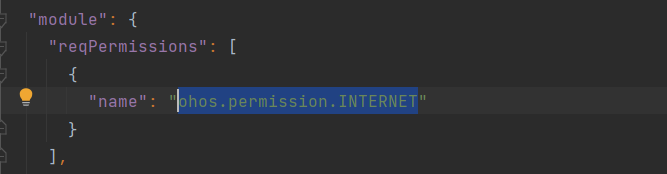 开始：1.创建项目：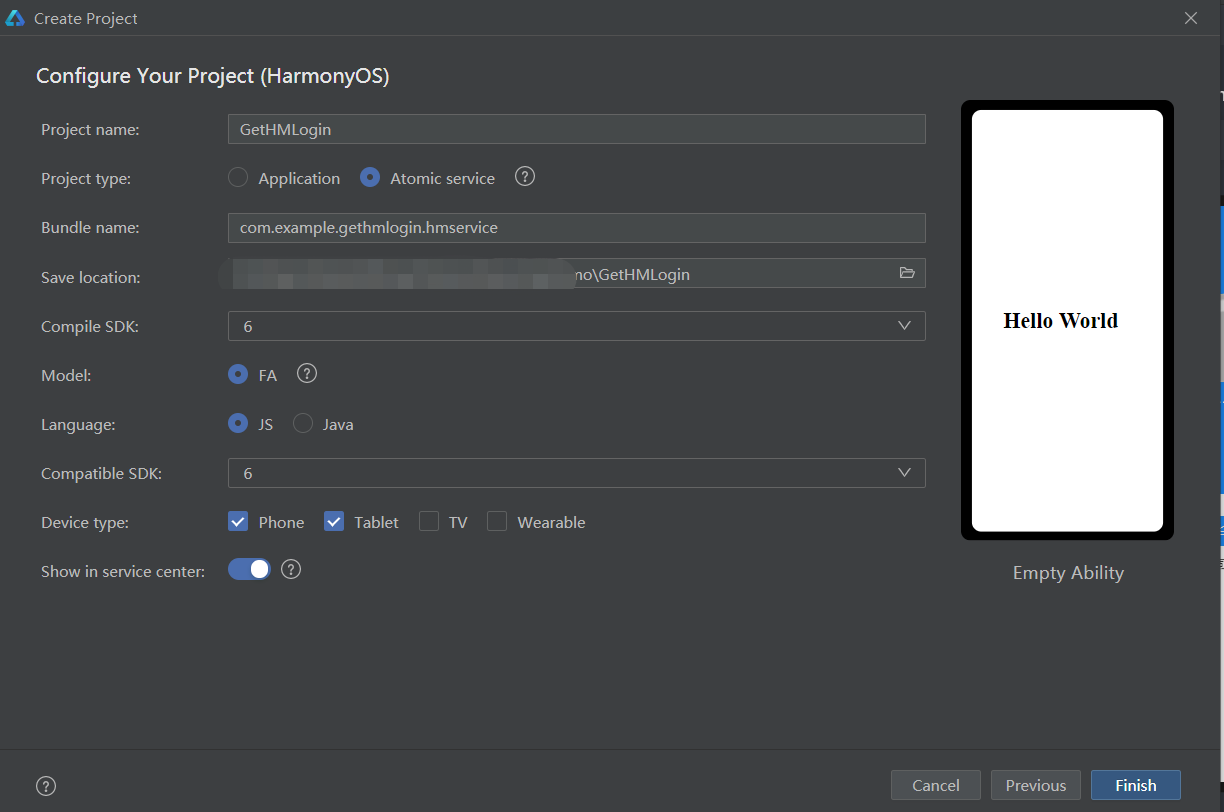 2.示例代码test.hmltest.csstest.js3.效果如图：（用的previewer，所以肯定报错哈，要用有账号的真机测试哈）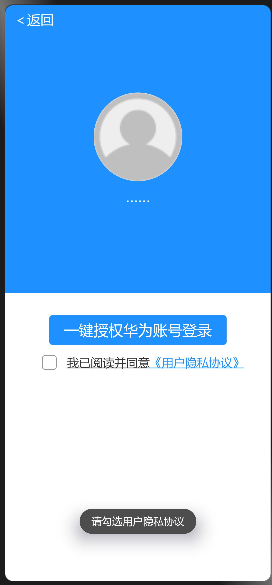 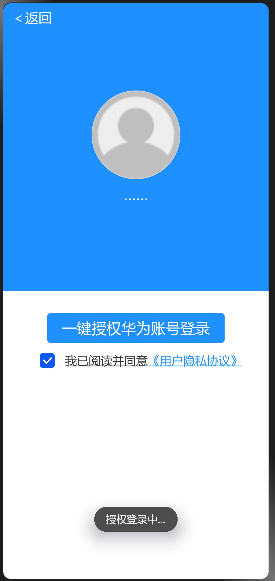 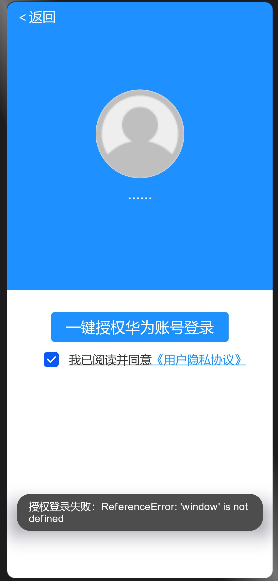 <div class="container">
<!--    顶部导航-标题-->
    <div class="header-router">
        <div class="header-box">
            <text class="header-box-back" onclick="back">
                <span>＜返回</span>
            </text>
        </div>
    </div>
    <div class="login-box">
        <image class="user-img" src="{{ userImg }}"></image>
        <text class="user-name" onclick="goGetUserNumber">
            <span>{{ userName }}</span>
        </text>
    </div>
    <text class="btnText" onclick="getNumber">
        <span>一键授权华为账号登录</span>
    </text>
    <div class="changeDiv">
        <input type="checkbox" checked="{{ isCheck }}" onchange="changeBtn"></input>
        <text class="privacy">
            <span>我已阅读并同意</span>
        </text>
        <text class="privacy" onclick="goPrivacyContent">
            <span style="color: dodgerblue;">《用户隐私协议》</span>
        </text>
    </div>
</div>@import '../../common/css/header-router.css';
.container {
    flex-direction: column;
    justify-content: flex-start;
    align-items: center;
    width: 100%;
}
.login-box{
    flex-direction: column;
    justify-content: center;
    align-items: center;
    width: 100%;
    height: 50%;
    background-color: dodgerblue;
}
.user-img{
    width: 120px;
    height: 120px;
    border-radius: 60px;
    object-fit: cover;
/*    border: 1px;*/
    background-color: #eee;
}

.user-name{
    margin-top: 10px;
    width: 150px;
    font-size: 20px;
    color: #fff;
    text-align: center;
    max-lines: 1;
    text-overflow: ellipsis;
}
.btnText{
    width: 240px;
    height:40px;
    text-align: center;
    color: #fff;
    font-size: 20px;
    background-color: dodgerblue;
    border-radius: 4px;
    margin-top: 30px;
}
.btnText:active{
    background-color: #999;
}
.changeDiv{
    flex-direction: row;
    align-items: center;
    justify-content: center;
}
.privacy{
    font-size: 16px;
    color: #333;
    text-decoration: underline;
}import prompt from '@system.prompt';
import router from '@system.router';
import { HuaweiIdAuthParamsHelper, HuaweiIdAuthManager } from '@hmscore/hms-jsb-account';


export default {
    data: {
        isLogin: false,//是否登录
        userImg: "common/images/userH.png",
        userName: "......",
        signInResult: null,
        isCheck: false, //是否勾选协议
        //        timer:null,
    },
    onShow() {
    },

    //获取用户华为账号
    getNumber() {
        let that = this;
        let signInOption = new HuaweiIdAuthParamsHelper().setId().setProfile().setAuthorizationCode().build();
        let num = 4;
        let btnT = this.isCheck;
        if (btnT == true) {

            // HuaweiIdAuthManager.getAuthApi方法返回huaweiIdAuth对象，在huaweiIdAuth对象中调用huaweiIdAuth.getSignInIntent方法
            HuaweiIdAuthManager.getAuthApi().getSignInIntent(signInOption)
                .then((result) => {
                    // 登录成功，获取用户的华为帐号信息console.log("授权登录成功")
                    console.info("signIn success");
                    console.info(JSON.stringify(result));
                    console.info("昵称: " + result.data);
                    console.info("头像: " + result.status);
                    prompt.showToast({
                        message: "授权登录中...", duration: 2000
                    });
                    let setTime = setInterval(() => {
                        num--;
                        if (num == 2) {
                            prompt.showToast({
                                message: "登陆成功", duration: 2000
                            });
                            that.userName = result.data
                            that.userImg = result.status
                            that.isLogin = true
                        }
                        if (num == 0) {
                            router.replace({
                                uri: "pages/index/index",
                                params: {
                                    userImg: that.userImg,
                                    userName: that.userName,
                                    isLogin: that.isLogin
                                }
                            });
                            clearInterval(setTime);
                        }
                    }, 1000);

                }).catch((error) => {
                // 登录失败console.error("signIn fail");
                console.error(JSON.stringify(error));
                prompt.showToast({
                    message: "授权登录中...", duration: 2000
                });
                let setTime = setInterval(() => {
                    num--;
                    if (num == 2) {
                        prompt.showToast({
                            message: "授权登录失败：" + error, duration: 8000,
                        });
                    }
                    if(num == 0){
                        clearInterval(setTime);
                    }
                }, 1000);
            });
        } else {
            prompt.showToast({
                message: "请勾选用户隐私协议"
            })
            console.log("请先勾选用户隐私协议")
        }
    },
    //监听是否勾选隐私声明
    changeBtn(e) {
        this.isCheck = !this.isCheck
        if (this.isCheck) {
            console.log("已勾选阅读")
        } else {
            console.log("未勾选阅读")
        }
    },

    //跳转用户隐私协议
    goPrivacyContent(){

    },

    //返回上一个page
    back() {
        router.back();
    }
}